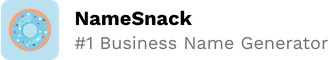 Cómo iniciar un negocio de caja de suscripción — Checklist1. Realiza una investigación de mercado ☐ a. Encuesta a posibles clientes ☐ b. Realiza estudios económicos ☐c. Estudia a tu competencia ☐ d. Analiza la demografía de tu público objetivo ☐ 2. Crea un plan de negocios ☐ a. Resumen ejecutivo ☐ b. Descripción de negocio ☐c. Análisis de mercado ☐d. Administración de la empresa ☐e. Estrategia de ventas ☐f. Proyecciones financieras ☐3. Asegura el financiamiento ☐ a. Atrae inversores ☐ i. Vende el capital de tu empresa ☐ ii. Asegura un préstamo privado de amigos o familiares ☐ b. Aplica para un préstamo ☐ i. Platica con un prestamista ☐ 4. Crea una entidad legal ☐ a. Elige tu estructura legal ☐ b. Regístrate ante tu estado ☐ c. Obtén un Número de Identidad de Empleador (EIN) ☐5. Contrata empleados ☐ a. Escribe una descripción de trabajo ☐ b. Publica la vacante en una plataforma en línea ☐ c. Revisa los perfiles y currículos ☐ d. Entrevista a candidatos ☐ e. Revisa las referencias ☐ f. Envía una oferta de trabajo ☐ g. Completa los formularios requeridos de la IRS ☐ 6. Crea un sitio web ☐ a. Registra un nombre de dominio ☐ b. Diseña tu sitio web ☐ c. Incluye facilidades de pago ☐ 7. Desarrolla relaciones comerciales ☐ a. Afíliate a una cámara de comercio o a una asociación empresarial ☐ b. Asiste a eventos de networking ☐ c. Solicita reuniones con proveedores ☐8. Marca y Publicidad ☐ a. Crea tu identidad de marca ☐ i. Escribe una propuesta corta ☐ ii. Averigua quiénes son tus clientes potenciales ☐ iii. Decide qué tipo de personalidad quieres que tenga tu marca ☐iv. Define con qué quieres que las personas asocien a tu marca ☐ b. Conecta con clientes mediante anuncios publicitarios ☐ i. Configura un software de marketing por correo electrónico ☐ii. Configura un software de marketing por SMS ☐ iii. Crea cuentas de redes sociales para tu empresa ☐c. Establece una red de contactos ☐i. Asiste a eventos del sector ☐ii. Afíliate a los gremios y sociedades pertinentes ☐